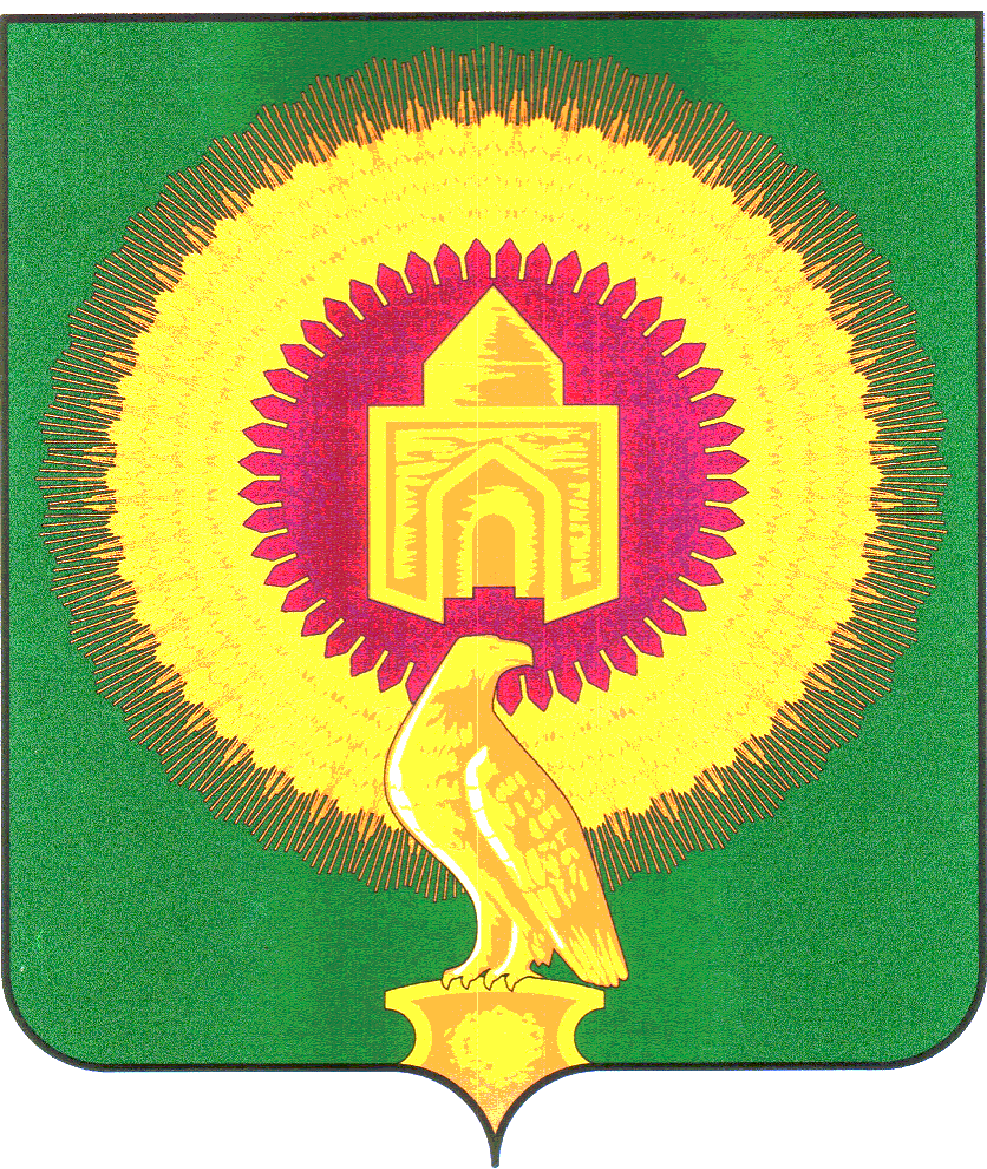 СОВЕТ ДЕПУТАТОВ ТОЛСТИНСКОГО СЕЛЬСКОГО ПОСЕЛЕНИЯ ВАРНЕНСКОГО МУНИЦИПАЛЬНОГО РАЙОНА ЧЕЛЯБИНСКОЙ ОБЛАСТИРЕШЕНИЕот 23 июня 2020 года                                                                                     № 14О внесении дополненийв Положение о бюджетномпроцессе в Толстинскомсельском поселенииВ соответствии с Бюджетным Кодексом Российской Федерации, Федеральным законом от 06.10.2003г. № 131-ФЗ "Об общих принципах организации местного самоуправления в Российской Федерации" Совет депутатов Толстинского сельского поселенияРЕШАЕТ:1. Внести в Положение о бюджетном процессе в Толстинском сельском поселении утвержденного решением Совета депутатов Толстинского сельского поселения от 02 октября 2019г. № 14 дополнения согласно приложению.2. Настоящее Решение вступает в силу со дня его подписания и обнародования.Глава Толстинскогосельского поселения 	П. И. КанайкинПредседатель Советадепутатов 									 С. В. АртемьевПриложениек решению Совета депутатовТолстинского сельского поселенияВарненского муниципального районаЧелябинской областиот 23 июня 2020 года №14Дополнения в Положение о бюджетном процессев Толстинском сельском поселении1. Дополнить пункт 9 Главы 3 Раздела 2 следующими подпунктами:	32.1) устанавливает порядок формирования перечня налоговых расходов Толстинского сельского поселения в разрезе муниципальных программ Толстинского сельского поселения и их структурных элементов, а также направлений деятельности, не относящихся к муниципальным программам Толстинского сельского поселения;	32.2) устанавливает порядок осуществления оценки налоговых расходов Толстинского сельского поселения с соблюдением общих требований, установленных Правительством Российской Федерации